ГБУ «Национальная библиотека РД им. Р. Гамзатова»Служба научной информации по культуре и искусству«Библиотечное дело и библиография»Выпуск 4(Библиографический список за июль 2021 г.)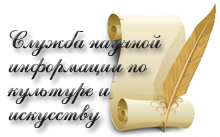 Махачкала – 2021Аммаев, К.А. Страницы истории факультета культуры Дагестанского государственного университета. К 80-летию со дня рождения Казима Омаровича Омарова (14.09.1941—6.05.2008) / Аммаев К.А. // Научные и технические библиотеки. — 2021. — № 6. — С. 103—110.Статья посвящена 90-летию Дагестанского государственного университета и 80-летию со дня рождения видного библиотековеда и организатора библиотечного образования в республике Казима Омаровича Омарова, кандидата педагогических наук, профессора, президента Ассоциации библиотечных работников Дагестана. Характеризуется вклад К.О. Омарова в подготовку специалистов для библиотек Дагестана и всего Северного Кавказа. Представлены биографические сведения об учёном, освещена его педагогическая, научная и общественная деятельность, большую часть которой он посвятил заведованию кафедрой библиотековедения и библиографии (с 1983 по 2008 г.).Протопопова, Е.Э. Методика создания, структура и обязательные сервисы тематического сайта / Протопопова Е.Э. // Научные и технические библиотеки. — 2021. — № 4. — С. 141—148.В статье на основе практического опыта рассмотрена технология создания краеведческого сайта библиотеки. Перечислены необходимые требования к контенту и актуальные формы подачи текстовой информации (лонгрид, сторителлинг). Представлен подробный набор структурных элементов и обязательных сервисов тематического сайта учреждения культуры, которые необходимо указывать при составлении технического задания вебмастеру. Описаны инструменты интернет-маркетинга, способствующие активному продвижению представленного на сайте контента.Опираясь на предложенную технологию, можно грамотно составить техническое задание для разработки любого вида сайта учреждения культуры (библиотеки, музея), учесть все необходимые для решения задач учреждения сервисы и элементы внешней и внутренней архитектуры сайта. Перечислены требования к вёрстке сайта, а также к контенту (актуальность и верификация информации, мультимедийность, новые формы подачи текстов). Сервисы и структурные компоненты тематического сайта приведены в таблице, которая поможет грамотно сформулировать требования к веб-дизайнеру.Савицкая, Т.Е. Новые библиотечные услуги в рамках проектов цифровых гуманитарных наук : зарубежный опыт / Савицкая Т.Е. // Библиотековедение. — 2021. — Т. 70, № 1. — С. 55—64.Рассматривается взаимодействие библиотек с проектами цифровых гуманитарных наук (Digital Humanities, DH) в рамках единой цифровой парадигмы. Характеризуется новая концепция библиотечных услуг для DH-проектов, приводится их систематизация и классификация; анализируются примеры внедрения новых библиотечных практик и операционных моделей в сфере библиотечных услуг в университетских библиотеках США, Нидерландов, Канады.Грибков, Д.Н. Проблемы определения понятия «информационные ресурсы» в эпоху формирования информационного пространства / Грибков Д.Н. // Научные и технические библиотеки. — 2021. — № 6. — С. 77—94.Понятие "информационные ресурсы" — одно из ключевых при формировании информационного общества и информационного пространства. В статье проанализировано значение данного термина в справочных, правовых, нормативных, научных источниках; рассмотрено его историческое развитие от момента введения в научный оборот до сегодняшнего дня. Автор опирается на категорию "знание", которая служит связующим звеном в освоении природы; при создании и использовании техники, технологий; способов организации жизнедеятельности.Этот подход стал основой модели кругооборота информационных ресурсов от индивидуума к социуму при помощи компьютерной и коммуникационной техники. Сделан акцент на значимости информационных ресурсов в эпоху формирования информационного пространства. Автором статьи предложена компонентная структура информационных ресурсов, состоящая из пяти элементов: общество, аппаратные средства (обеспечение), программное обеспечение (софт), данные и базы знаний, коммуникация.Каждый элемент структуры содержит взаимодополняющие друг друга компоненты. Результаты проведённого исследования свидетельствуют о значимости термина в научно-исследовательской и библиотечно-информационной деятельности и подтверждают необходимость его закрепления в нормативно-правовых документах.Цветкова, В.А. Библиотечная и информационная деятельность : терминосистема — общее и особенное / Цветкова В.А. // Румянцевские чтения—2020 : материалы Международной научно-практической конференции (21—24 апреля 2020 г.) : [в 2 частях] / Российская государственная библиотека. — Москва : Пашков дом, 2020. — Ч. 2. — С. 484—489.В статье рассмотрены процессы интеграции библиотечной и информационной деятельности в историческом аспекте. Определены новые направления библиотечно-информационной деятельности, среди которых выделено слежение за сохранностью и обновлением терминологической базы. Основная задача проектируемого стандарта "Библиотечно-информационная деятельность. Термины и определения" состоит в сохранении устойчивых терминов и привлечении новых, получивших признание в библиотечно-информационной деятельности на международном и национальном уровне.Столяров, Ю.Н. Библиотечное документоведение / Столяров Ю.Н. // Научные и технические библиотеки. — 2021. — № 5. — С. 61—72.Статья логически продолжает и развивает тематику ранее опубликованных статей Ю.Н. Столярова "Документология: причины появления, этапы развития" и "Исходные постулаты документологии — всеобщей теории документа". В этой статье автор обосновывает необходимость разработки библиотечного документоведения как имеющего собственный предмет, собственное определение документа, собственное особенное содержание. Предметом библиотечного документоведения выступают первичный и вторичный документы, технологический, сопроводительный документы и административный документ (Record). На основе технологических документов строятся все рабочие процессы библиотеки; административные документы обеспечивают её оптимальное функционирование.Административные документы в библиотеке, как и в другом юридическом лице, разделяются на большие подклассы: плановые, учётные, отчётные, кадровые, финансовые и т.п. Важнейшие среди них — управленческие документы, обеспечивающие весь процесс руководства учреждением. В отдельный подкласс выделяется сопроводительная — обязательная составная часть и фондовой, и технологической, и административной документации. Для того чтобы развести основополагающие понятия документа в библиотечной сфере, автор предлагает: принять их специфические определения для каждого документского процесса: Документ библиотечного фонда — профильная для данной библиотеки зафиксированная и/или фиксируемая информация.Под зафиксированной информацией имеется в виду диахронный, дискретный документ, под фиксируемой (непрерывно, с постоянным обновлением) — синхронный (существующий в момент воспроизведения), континуальный (имеющий только начало) документ, а под библиотечной документацией — понимать упорядоченное собрание служебных документов. Цель создания и назначение этих документов определяется спецификой тех или иных производственных библиотечных задач и функций. Автор призывает начать разработку ключевых положений и, прежде всего терминов, библиотечного документоведения.Прихожев, П.В. Американская библиотечная ассоциация : основные вехи в становлении международного библиотечно-библиографического сотрудничества (1876—1976 гг.) / Прихожев П.В. // Научные и технические библиотеки. — 2021. — № 5. — С. 129—144.В течение первых ста лет своего существования Американская библиотечная ассоциация (ALA) — старейшая в мире организация подобного типа — внесла существенный вклад в развитие международного библиотечно-библиографического сотрудничества. В статье рассматриваются основные направления международной деятельности ALA за столетний период с 1876 по 1976 гг.Выделены и охарактеризованы такие направления, как: участие в создании национальных библиотечных ассоциаций других стран; реализация проектов и программ в области международного обмена информацией; установление базовых демократических принципов работы библиотек; развитие систем корпоративной каталогизации; становление системы профессионального образования библиотекарей; создание первых периодических изданий о проблемах библиотечного дела.На основании фактов, выявленных в периодической печати, можно утверждать, что ALA сыграла ведущую роль в укреплении межбиблиотечных связей в исследуемый период, что подтверждает её значимость в становлении международного сотрудничества библиотек.Плешкевич, Е.А. "Стратегия развития библиотечного дела Российской Федерации до 2030 года" : шаг вперед или два шага назад? / Плешкевич Е.А. // Румянцевские чтения—2021 : материалы Международной научно-практической конференции (21—23 апреля 2020 г.) : [в 2 частях] / Российская государственная библиотека. — Москва : Пашков дом, 2021. — Ч. 2. — С. 188—194.Рассматриваемся проект "Стратегии развития библиотечного дела в Российской Федерации до 2030 года". Акцент сделан на анализе корректности целеполагания стратегического планирования. Отмечается, при обсуждении проекта следует охватывать как минимум два аспекта: первый из них касается соответствия заявленных целей и задач содержанию библиотечного дела, второй — их реалистичности, т.е. возможности достижения целей и задач по развитию в установленные сроки с учетом ограниченного количества ресурсов. Показывается, что идея разработки "Стратегии..." является безусловным шагом вперед, однако представленное содержание требует существенной доработки.Гусева, Е.Н. Методология и методика оценки эффективности библиотечных инноваций : предложение подхода / Гусева Е.Н. // Научные и технические библиотеки. — 2021. — № 5. — С. 15—26.Современный инновационный менеджмент формирует и обеспечивает достижение стратегических целей за счёт рационального использования материальных, трудовых и финансовых ресурсов. Основная задача инновационного менеджмента в библиотеках — формирование системы управления, при которой осуществляются целенаправленный поиск вариантов, оформление, подготовка и реализация нововведений, увеличивающих и конкурентоспособность, и устойчивость самой библиотеки, что, в свою очередь, влияет на устойчивость всей сферы.Инновации в библиотечно-информационной сфере имеют свою специфику: относительная редкость радикальных и частота модернизирующих инноваций; постоянство, системность (так как изменение любого компонента неизбежно меняет всю систему библиотеки); необратимость.Для оценки значимости библиотечной инновации автор предлагает использовать следующие критерии (характеристики), которые коррелируют с мировой практикой подобной оценки: инновационная актуальность, финансовая результативность, культурная эффективность, социальная значимость, глобальная перспективность.Каждый критерий имеет свой вес, а экспертиза может производиться по схеме, представленной в статье. Данная методология позволяет адекватно оценить деятельность библиотеки. Методика трижды апробирована силами экспертных команд, принявших участие во Всероссийских конкурсах библиотечных инноваций, инициированных Российской государственной библиотекой в 2013, 2015 и 2019 гг.Савицкая, Т.Е. Научные библиотеки как цифровые издатели : зарубежный опыт / Савицкая Т.Е. // Научные и технические библиотеки. — 2021. — № 4. — С. 149—166.Цель статьи — осветить современный опыт развёртывания сервиса цифрового издания научных исследований в библиотеках развитых стран Запада. Отмечено, что становление цифрового издания научных исследований сопряжено с дальнейшим этапом информатизации библиотечной деятельности за рубежом, возрастанием роли библиотек в процессе управления научными данными. Цифровое издание — комплекс взаимосвязанных программ, охватывающий полный цикл управления научными данными и реализуемый в широком контексте инноваций. Цифровые издательства библиотек — это новый вид деятельности, предполагающий объединение компетенций современных библиотекарей (отбор контента, курирование данных, управление метаданными, создание цифровых коллекций, их сохранение и архивирование) и публикаторов (мониторинг новых трендов в развитии науки и технологии, отбор материалов для публикации, реферирование, научное редактирование, разработка маркетинговых стратегий). В статье впервые в отечественном библиотековедении рассматривается динамика развития данного сервиса за рубежом на основе анализа периодического издания "Перечень библиотек-издателей" (Library Publishing Directory) на протяжении 2013—2018 гг. Автор приводит сравнительный анализ развития сервиса цифрового издания в четырёх университетских библиотеках различных регионов мира и предварительный анализ развития сервиса онлайн изданий в зарубежных научных библиотеках.Естественное ослабление коронавируса SARS-CoV-2 как метод обеззараживания используемых в библиотеках материалов / перевод М.В. Федотовой // Библиотековедение. — 2021. — Т. 70, № 1. — С. 65—74.Публикация подготовлена на основе данных продолжающегося проекта в области изучения COVID-19, результаты которого представлены на платформе Webjunction, созданной в рамках исследовательского направления OCLC Research. Рассматриваются результаты новых исследований (Тесты 4,5,6), проведенных американскими специалистами из Института музейного и библиотечного обслуживания (IMLS) и Онлайнового компьютерного библиотечного центра (OCLC) совместно с Мемориальным институтом Баттеля, по поиску и распространению научно-обоснованной информации и рекомендуемых практик в целях снижения риска передачи COVID-19 среди сотрудников и посетителей библиотек, архивов и музеев, в частности, по определению жизнеспособности вируса SARS-CoV-2 на различных поверхностях и уменьшению его воздействия на человеческий организм.Среди целей проведенных тестов (июль—октябрь 2020 г.) — выявление наиболее оптимальных сроков помещения на карантин библиотечных, архивных и музейных материалов перед их повторным использованием. Подробно раскрываются методика и ход проведения тестирования. В частности, изучение библиотечных материалов, предоставленных Городской библиотечной системой округа Колумбус (обложка книги в твердом коленкоровом переплете, обложка книги в мягком переплете, листы бумаги внутри закрытой книги, пластиковая переплетная крышка, футляр для DVD-дисков), показало, что в условиях обычных показателей офисной температуры и относительной влажности, характерных для любого кондиционированного рабочего помещения, создаётся среда, которая обеспечивает естественный распад SARS-CoV-2 на всех указанных поверхностях после трёх дней карантина.Максимова, С.В. Электронная библиотека Национальной библиотеки Республики Саха (Якутия) : основные подходы к созданию / Максимова С.В. // Научные и технические библиотеки. — 2021. — № 6. — С. 63—76.Рассмотрен проект по модернизации информационной системы "Электронная библиотека Национальной библиотеки Республики Саха (Якутия)", цели которой — обеспечение удалённого доступа к электронному контенту, расширение и развитие информационных услуг библиотеки в электронной среде, повышение статуса библиотеки в современном технологическом мире.Представлены новые сервисы (услуги) ЭБ как результат синтеза информационных технологий (инструмент реализации) и свежего взгляда на традиционные библиотечно-библиографические процессы. Разработаны сегменты для разных категорий пользователей ("Школа", "Читаем с рождения", "Наука Якутии", "Электронное издательство"), что позволяет наиболее полно удовлетворять информационные потребности каждой отдельно взятой группы читателей.Кратко охарактеризованы: варианты использования личного кабинета и основные статистические показатели работы; документный фонд ЭБ, отбор и организация ресурсов, методы группировки. Отмечено, что поисковый инструмент — важный показатель функциональности ЭБ: он работает по всем сегментам и подборкам; ведётся по полям описательных метаданных для всех типов ресурсов (форм представления). Показаны поисковые возможности ЭБ. Организационно-технологическое перспективы формирования представлены концепцией создания единой библиотечно-информационной среды на базе Национальной библиотеки Республики.Подготовила: Ирина Кузьмина, зав. СНИКИ